Профессиональное образовательное учреждение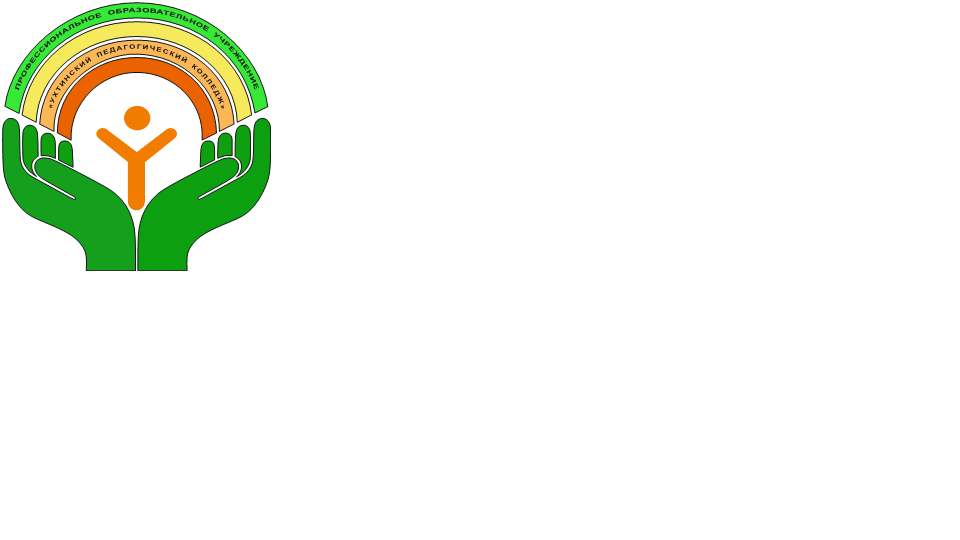 «Ухтинский педагогический колледж»График сессий заочного отделенияГруппаКурсСроки сессииКол-во календарных дней10/ЗIV17.02.2020 – 07.03.2020209/ЗV10.03.2020 – 29.03.2020208/ЗVI30.03.2020 – 18.04.2020208/ЗVIПодготовка и защита ГИА18.05.2020 – 28.06.20204211/ЗIII20.04.2020 – 09.05.202020